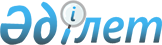 О признании утратившими силу некоторых решений Правительства Республики КазахстанПостановление Правительства Республики Казахстан от 30 марта 2012 года № 389

      Правительство Республики Казахстан ПОСТАНОВЛЯЕТ:



      1. Признать утратившими силу некоторые решения Правительства Республики Казахстан согласно приложению к настоящему постановлению.



      2. Настоящее постановление вводится в действие со дня первого официального опубликования.      Премьер-Министр

      Республики Казахстан                       К. Масимов

Приложение         

к постановлению Правительства 

Республики Казахстан    

от 30 марта 2012 года № 389  

Перечень 

утративших силу некоторых решений 

Правительства Республики Казахстан

      1. Постановление Правительства Республики Казахстан от 9 сентября 1999 года № 1346 «Об утверждении Положений об органах опеки и попечительства Республики Казахстан, о патронате и Правил организации централизованного учета детей, оставшихся без попечения родителей» (САПП Республики Казахстан, 1999 г., № 46, ст. 418).



      2. Постановление Правительства Республики Казахстан от 15 апреля 2002 года № 428 «О внесении дополнений в постановление Правительства Республики Казахстан от 9 сентября 1999 года № 1346» (САПП Республики Казахстан, 2002 г., № 11, ст. 108).



      3. Пункт 2 изменений, которые вносятся в некоторые решения Правительства Республики Казахстан в приложении 26 к постановлению Правительства Республики Казахстан от 29 декабря 2007 года № 1400 «О системе оплаты труда гражданских служащих, работников организаций, содержащихся за счет средств государственного бюджета, работников казенных предприятий» (САПП Республики Казахстан, 2007 г., № 51, ст. 648).
					© 2012. РГП на ПХВ «Институт законодательства и правовой информации Республики Казахстан» Министерства юстиции Республики Казахстан
				